 Занятие по внеурочной деятельности в 3 классе по ФГОСУчитель  физической культуры высшей квалификационной категории МБОУ Ремонтненская гимназия №1  Ирина Александровна РешетниковаТема  занятия: «Путешествие в  Сочи»                                                                                                 Цель деятельности  педагога:  создать педагогические условия для использования акробатических упражнений в построении  гимнастических пирамид.                           Планируемые результаты образования                                                                              Предметные: научиться выполнять акробатические упражнения и применять их в построении гимнастических пирамид.                                                                                                               УУД: Регулятивные: учитывать выделенные ориентиры действий в новом учебном материале в сотрудничестве с учителем.                                                              Познавательные: самостоятельно развивать творческие способности в составлении гимнастических пирамид.                                                                                    Коммуникативные: уметь взаимодействовать со сверстниками, поддерживать доброжелательные отношения, формулировать собственное мнение, соблюдать правила поведения, технику безопасности в спортивном зале.                                                    Личностные: осознавать и применять использованные навыки в различных ситуациях, ответственно относиться  к своему здоровью.                                                                                                                      Место проведения: спортивный зал  гимназии №1.                                                                     Время: 30 мин.                                                                                                                    Инвентарь: маты,  компьютер, аудиозаписи, презентация, карточки с заданиями, буклет.                   Построение учащихся.                                                                                           Организационный момент (3 минуты)                                                                                                                 Учитель: -Есть на юге город Сочи -                                                                                                                           Солнечный, красивый.                                                                                                                           И вся Россия очень рада,                                                                                                                        Что там проходила  22 Олимпиада.                                                                                                                 Мы сегодня, ребята, побываем в этой замечательном городе и примем участие   в олимпийских играх.  Вы этого хотите?                                                                                                  Дети: «Да!»                                                                                                                                                                           Учитель: «Помните ребята, Олимпийские игры – это не просто веселье. Здесь побеждает тот, кто сильнее и быстрее – это и будет нашим Олимпийским девизом. Вы поделены на две команды: синие и красные. Капитан команды синих - Гайворонская Евгения, и капитан команды красных -  Сидоренко Евгения. Перед вами на столе находятся  две  копилочки: красная и синяя,  в них  будут складываться ваши заработанные  награды - «российские флажки.»                                                                                                                             А сейчас внимание  - 1  задание.  Необходимо отгадать загадки.  За правильно  отгаданную загадку  даётся флажок.У меня такие ноги,                                                                                                                      Что ношусь я по дороге,                                                                                                                            Летом серый - весь в тревоге,                                                                                                        А зимою - снег в подмоге;                                                                                                             Хвостик - куцый одуванчик,                                                                                                              Называют меня зайчик. Может кто- то не поверит,                                                                                                                 Любят холод эти звери,                                                                                                             Шубок белых не снимают.                                                                                                                В шубах спят, едят, играют,                                                                                                                      Даже в шубе рыбу ловят,                                                                                                                        Где вы видели такое?                                                                                                                       Если знаешь, то ответь-                                                                                                                                   Это северный медведь.То не лев, не тигр, не кошка,                                                                                                                                       Хоть похож и не немножко.                                                                                                                 Пусть не виден в нём азарт!                                                                                                                      Это хищник – леопард.Прямо с неба к нам летят
Лёгкие пушинки.
Серебрятся и блестят
Белые снежинки.Золотисто – золотой
Шар поднялся над землей,
А потом через окошко
Протянул ко мне ладошку
Его светлый теплый лучик.Молодцы, ребята, справились с заданием. Как вы думаете, зайка, белый медведь, леопард, лучик, снежинка - кто это?» Дети: «Это талисманы олимпийских игр». Учитель: «Правильно!  Они не просто так собрались вместе, это символы  олимпийских и  паралимпийских игр.  Это они подготовили нам свои задания и награды. Победит та команда, которая наберет больше российских флажков. А первые награды  у вас уже есть в ваших копилках». Основной этап (24 минуты)                                                                                                                                                              На столе выстроены талисманы, рядом с ними разложены конверты с заданиями. Капитан  первой команды подходит, берёт один из конвертов,  на котором изображён  талисман  и зачитывает задание,  подготовленное героем.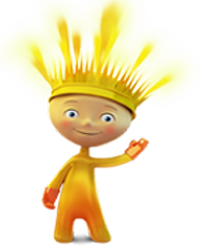 «Я - талисман Лучик, я хочу, чтобы ремонтненские гимназисты оказались на стадионе «Фишт», где проходило открытие паралимпиады  в Сочи, выполнили комплекс упражнений и зажгли олимпийский огонь. Вам нужно сказать такие слова:  «Раз, два, три: на стадионе мы».                                                                                           Дети:  « Раз, два, три: на стадионе мы».                                                   Учитель: «Итак,  мы находимся на стадионе «Фишт».Комплекс упражнений в шеренгах.  Шеренга, лучше выполнившая каждое упражнение,  получает  флажок.Звучит музыка.  Разминка: бег, ходьба,  комплекс  общеразвивающих  упражнений в шеренгах. 1  задание.  Эстафета Олимпийского огня.  Учитель: «Лучик такой яркий, и задание  нам подготовил такое же - зажечь олимпийский огонь.  Много раз, переходя из рук в руки, мчался это факел через весь мир, чтобы достичь Олимпийского стадиона».Первый участник держит в руках «факел» (фонарик). Дети по очереди преодолевают «полосу препятствий». Первый ученик бегом выполняет задание, возвращается к своей команде и передаёт «факел» следующему участнику.   Команда победителей награждается «российским флажком». Учитель: «Вот мы и зажгли олимпийский огонь».2 задание подготовил талисман - леопард.                                    Капитан  2 команды зачитывает задание: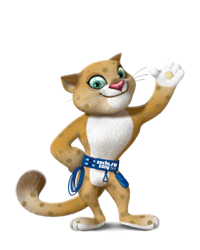  «Встрече нашей очень рад,
 перед вами – леопард.                                                                            Вам задание задам,  кто выполнит, тому  флажок я дам. Олимпийские кольца рассыпались, и я, ребята, прошу вас  о помощи.  Я забыл, как  олимпийские кольца располагаются.  Вам нужно их правильно собрать».Учитель: «В зале есть подсказка: олимпийский флаг с изображением олимпийской символикой. Нужно правильно  разместить  олимпийские кольца. 5 человек располагаются на расстоянии 6 метров ( трое на одной линии, двое на передней линии  в основной стойке), один учащийся бегает за олимпийскими  кольцами, которые находятся в обруче  и  передаёт   тому ученику, у которого это кольцо должно находиться. Выигрывает та команда, которая правильно расположит олимпийские кольца по цвету».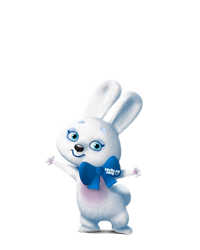 3 задание. Эстафета « Прыжки  на мячах для фитнеса».                                                                   Капитан команды «красных» зачитывает задание:«Я - белый зайка,                                                                                         Люблю скакать я по полянке.                                                                          Скачу я ловко, словно мячик.                                                                                И вам задание задам - мою тропинку проскакать»Первому участнику на мяче для фитнеса доскакать до ориентира, обскакать его и вернуться назад, передать мяч другому».4 задание. Выступление на закрытие паралимпиады. Капитан команды «синих» зачитывает задание, подготовленное талисманом снежинкой.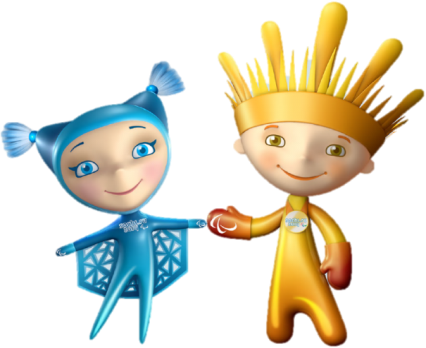 «Я- белая снежинка                                                                                                  Лечу, лечу, лечу,                                                                                              Кружусь я в хороводе,                                                                                                           Танцую, как хочу!Вам задание  такое: подготовить номер выступления для закрытия  нашей  олимпиады».Учащиеся  вместе с учителем составляют гимнастические пирамиды из изученных акробатических  элементов  (звучит музыка, учащиеся показывают  гимнастическую композицию). 5 задание:    Подведение итогов.                                                                    Капитан команды «красных» читает задание:                                                   «Перед вами я – медведь,                                                                                     Всем вам пламенный привет.                                                                                 Время подошло моё,                                                                                              Ждут награды вас давно.                                                                               Учитель: «Подошло время к подведению итогов и вручению наград.  Капитаны команд откройте свои копилочки  и посчитайте заработанные флажки».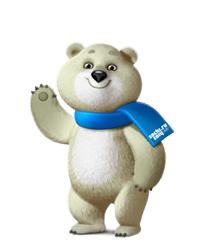 Капитаны подсчитывают свои награды.  Церемония награждения.Учитель: «На этом наша Зимняя Олимпиада 2014 закрыта! Все наши спортсмены достойны самых высших наград! Но победитель в спорте тот, кто пришел к финишу первым! И это команда «красных». Поприветствуем команду».  Команда поднимается на пьедестал.«А команда «синих» занимает 2 место». Учащиеся второй команды поднимаются на пьедестал. «Я желаю не унывать, так как главное в Олимпиаде - не победа, а участие! Всем желаю здоровья и дальнейших побед!» Звучит гимн России, учащиеся награждаются медалями. Заключительный этап (3 мин)Подведение итогов занятия. На память вручаются заработанные медали,а также памятные буклеты со сведениями о паралимпийских играх.РефлексияУчитель:  «Вот и подошло к концу наше путешествие. Что вам понравилось?»                     Учащиеся отвечают на заданные вопросы.                                                                          Организованный уход из зала. Дети под марш уходят из зала.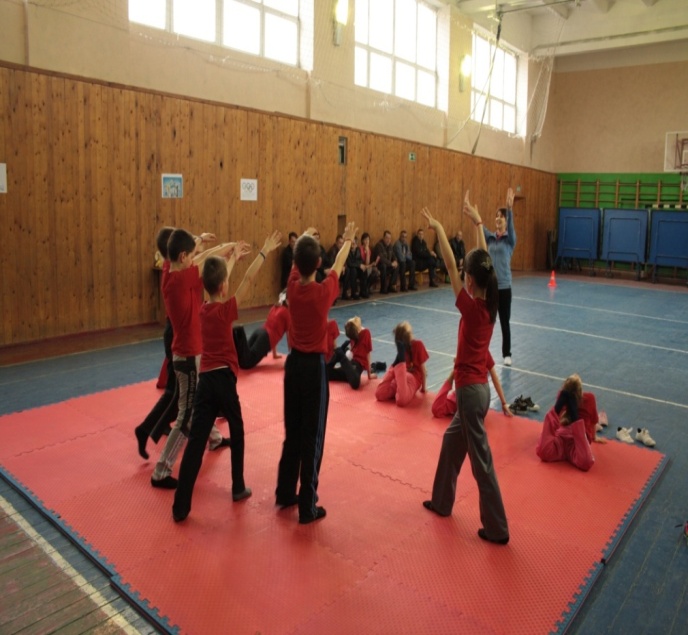 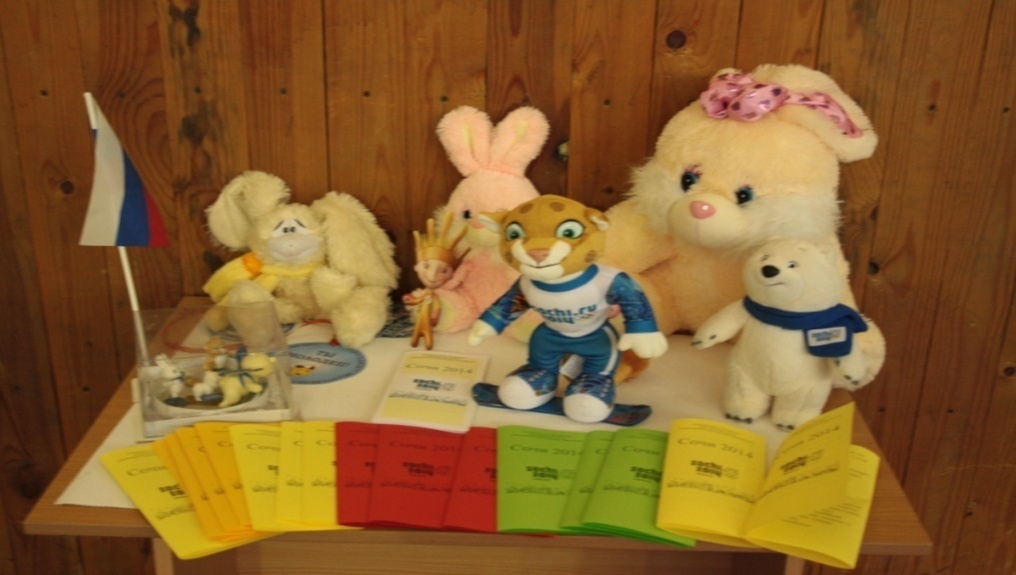 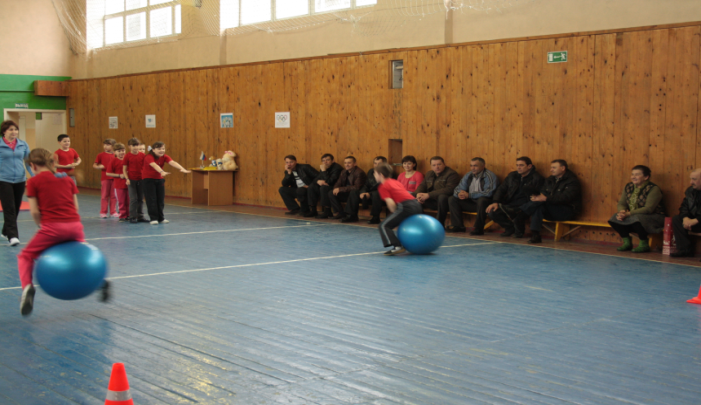 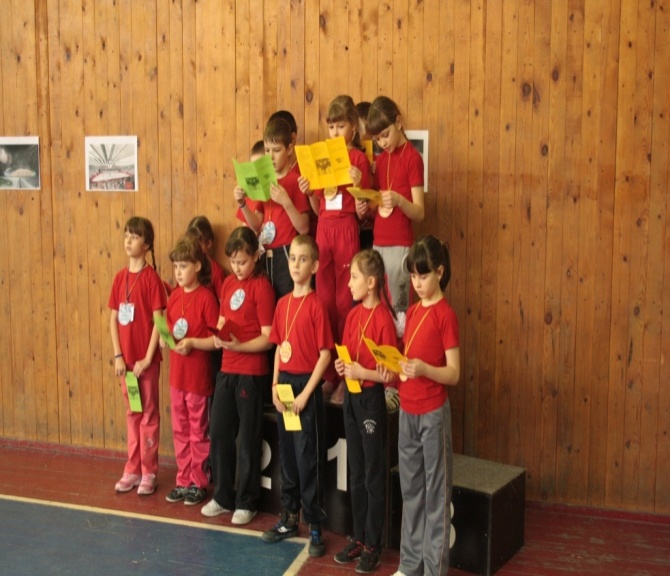 